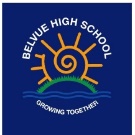 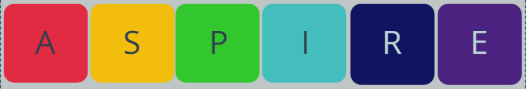 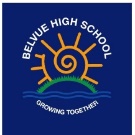 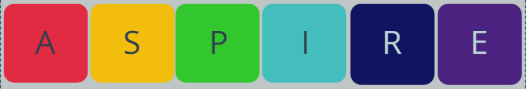 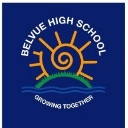 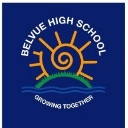 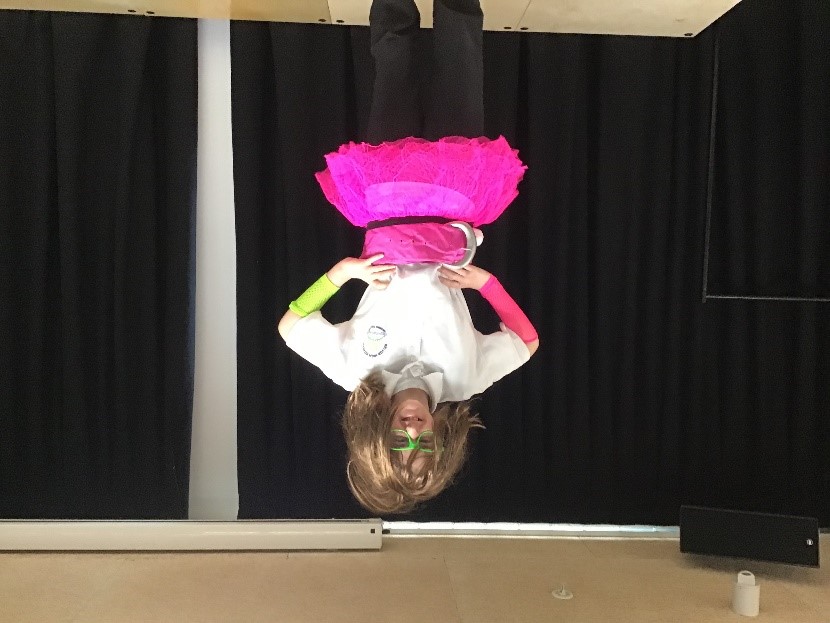 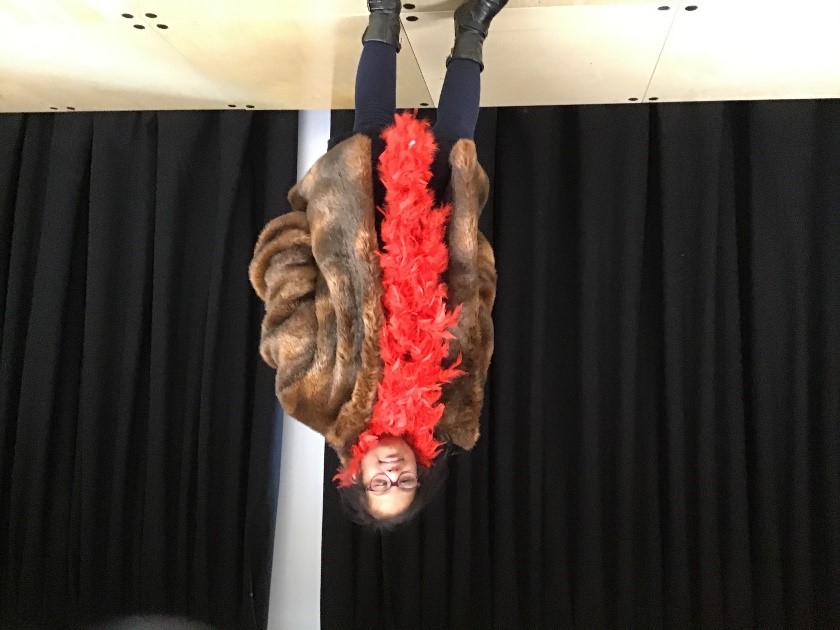 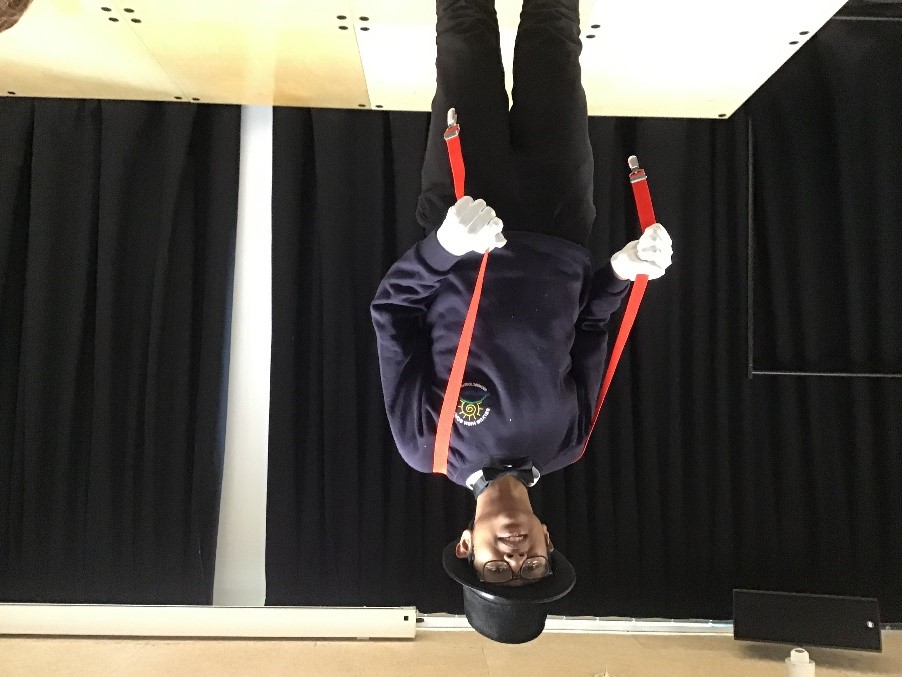 KS4OPTIONSAutumnSpringSummerYear 1(WJEC ENTRY 2)Explore using the Voice in a dramatic contextExplore using Body in a dramatic context Explore and contribute to the creation of a group drama OverviewWorking towards their accreditation for WJEC, students will explore and use different types of vocal skills in situations. They will explore vocal skills to enhance emotions and work towards finding variety in vocal characterization and role play.To achieve this, students will participate in a range of games, role-plays, improvisation and text/script work.Using techniques from various practitioners e.g. Laban voice work which focuses on the 8 Efforts (press, punch, float, glide, dab, flick, slash and wring) - into vocal variety or expressive exploration as well as Arthur Lesaac, whose voice text teaches the “feeling process” for discovering vocal sensation and developing tonal clarity, articulation, and  better connection to text and rhythms in speech. It is hoped that learners will recognise that the voice is the most human of instruments and will support their personal development as a versatile and curious performer/actor. Alongside proficiency and confidence in traditional performance contexts, this WJEC course encourages learners to explore a diverse range of avenues in a quest to discover their own unique voice.Autumn Students will explore using contrasting physical skills in different situations.They will explore physical skills to show contrasting moods/emotions and work towards presenting contrasting roles/characters through the use of physical skills.To achieve this, students will participate in a range of games, role-plays, improvisation and text/script work.Using techniques from various practitioners e.g. Jacques Lecoq whose “comic book” style encourages physical exploration, learners will explore body language and explore tableaux and physical technique.It is hoped that learners will recognise that the body has a language of its own and can present feelings and moods.The WJEC course encourages learners to experiment, explore and evaluate physicality and use it to tell stories and differentiate between characters.SpringStudents will explore creating/devising a piece of theatre to perform in front of an audience.They will create characters and develop a storyline with a beginning, middle and end.They will make contributions to group discussions and contribute to the development of a storyline or plot. Working collaboratively with others to allocate roles within a group, they will sequence ideas and select a costume for an individual role to be performed. They will also suggest costumes for other roles to be performed. Students will select personal props for themselves and others in their group. Students will work on skills to perform a role expressively. They will rehearse collaboratively with their groups and work towards producing a focused performance of a role as planned, in front of an audience. Autumn Year 2 (WJEC ENTRY 3)Implement using the Voice in a dramatic context Implement using Body in a dramatic context Implement and contribute to the creation of a group drama Students will implement and identify and use different types of vocal skills in situations in depth. They will explore vocal skills to enhance emotions and work towards finding variety in vocal characterization and role play.Working towards their accreditation for WJEC, students will Identify and use different types of vocal skills in situations. They will explore vocal skills to enhance emotions and work towards finding variety in vocal characterization and role play.To achieve this, students will participate in a range of games, role-plays, improvisation and text/script work.Using techniques from various practitioners e.g. Laban voice work which focuses on the 8 Efforts (press, punch, float, glide, dab, flick, slash and wring) - into vocal variety or expressive exploration as well as Arthur Lesaac, whose voice text teaches the “feeling process” for discovering vocal sensation and developing tonal clarity, articulation, and  better connection to text and rhythms in speech. Work will be collated and submitted to the WJEC for accreditation.Students will be able to use contrasting physical skills in different situations and implement physical skills to show contrasting moods/emotions. They will work towards presenting contrasting roles/characters through the use of physical skills in depth.To achieve this, students will participate in a range of games, role-plays, improvisation and text/script work.Using techniques from various practitioners e.g. Jacques Lecoq whose “comic book” style encourages physical exploration, learners will explore body language and explore tableaux and physical technique.Work will be collated and submitted to the WJEC for accreditation.Students will be able to create/devise an in depth piece of theatre to perform in front of an audience.They will create characters and develop a storyline with a beginning, middle and end.They will make contributions to group discussions and contribute to the development of a storyline or plot.Working collaboratively with others to allocate roles within a group. They will sequence ideas and select a costume for an individual role to be performed. They will also suggest costumes for other roles to be performed. Students will select personal props for themselves and others in their group. Students will implement the skills they have learnt over 2 years and perform a role expressively. They will rehearse collaboratively with their groups and produce a focused performance of a role as planned, in front of an audience for assessment.Work will be collated and submitted to the WJEC for accreditation.